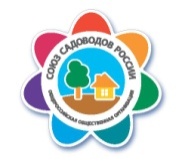 Электронное приглашениеПриглашаем Вас принять участие в семинарах общероссийской общественной организации «Союз садоводов России» в рамках выставки «Фазенда»-2019. КВЦ Сокольники, павильон 11. Также приглашаем посетить стенд Союза садоводов — Г1.18 сентября Конференц-зал12.00-12.30 Открытие выставки.13.00-14.30  Образовательная программа «Ликбез для садовода»: семинар «Актуальные изменения в законодательстве России в 2019 году». Семинар проведет Людмила Воробьева, ведущий специалист общественной приемной «Союза садоводов России». 14.30-15.30 Образовательная программа «Ликбез для садовода»: семинар «Лицензирование скважины  в 2019 году. Льготная программа Союза садоводов». Вы можете начать оформление документов прямо на выставке. Семинар проведут Роман Дзюба, ГУП МО «Экосистема», Олег Киреев, руководитель департамента Союза садоводов по работе с партнерами19 сентября Конференц-зал 12.00-13.00 Образовательная программа «Ликбез для садовода»: семинар «Энергоснабжение СНТ. Передача электросетей в МОЭСК – плюсы и минусы». Семинар проведет Владимир Елисеев, эксперт Союза садоводов по энергосбережению и энергоэффективности, основатель проекта «ТвойУчетСадовоод»13.00-14.30 Образовательная программа «Ликбез для садовода»: семинар «Нарушения в СНТ, ТСН: как противостоять. Штрафы СНТ, ТСН: как их избежать». Семинар проведет Людмила Воробьева, ведущий специалист общественной приемной «Союза садоводов России».14.30-15.30 Образовательная программа «Ликбез для садовода»: семинар «Газификация СНТ, ТСН: льготная программа Союза садоводов». Вы можете начать оформление документов прямо на выставке. Семинар проведет Олег Киреев, руководитель департамента Союза садоводов по работе с партнерами.Каждый день на стенде Г1 «Союза садоводов России» бесплатные консультации по юридическим вопросам, электроснабжению, газификации  СНТ, ТСН, лицензированию скважин, строительству домов, бань, бытовок на даче, образовательным программам Университета садоводов.Данное приглашение является информационным письмом. Вход на выставку «Фазенда» свободный.Контакты: тел. 8(495)5328168  	эл. почта: info@souzsadovodovmos.ru